О реализации общественно полезного проекта ТОС «Изготовление и установка въездного знака в село Почепское» в 2021 годуЛискинский муниципальный район, Почепское сельское поселение, ТОС «Крюковка».Направление проекта ТОС: Осуществление иных инициатив ТОС по вопросам местного значенияНазвание проекта ТОС: «Изготовление и установка въездного знака в село Почепское».Ф.И.О. председателя ТОС: Буданова Нина Васильевна.Сведения об участниках проекта указаны в приложении № 1 к отчету.Сроки проведения работ по реализации проекта (запланированные и фактические):Информация о расположении объекта на территории ТОС: с. Почепское, ул. Спортивная д.60Основные мероприятия проекта; в реализации проекта участвовало 10 человек, которые организовывали сбор денежных средств, принимали участие в таких мероприятиях как: окос сорной растительности, демонтаж старого знака. На первом этапе реализации проекта был проведен субботник и произведена планировка обустраиваемой территории. С помощью грейдера, предоставленного спонсором ИП Малахова, была выровнена, отсыпана песком и грунтом территория, прилегающая к въездному знаку. За средства предоставленного гранта были изготовлены вывеска «Буквы объёмные с подсветкой» и монтажом, изготовление решетки из арматуры, установка металлоконструкции. За средства жителей были завезены грунт и песок для выравнивания территории, а также произведена заливка бетона.Результаты проекта: Благоустроенная территория площадью   на которой установлен въездной знак высотой 3 м. и шириной 1.5м. Использованные денежные средства указаны в приложении № 2 к отчету.Фотографии: 7Справка главы муниципального образования о реализации проекта прилагается.Информация об использованных денежных средствах При разработке проекта «Изготовление и установка въездного знака в село Почепское» для участия в конкурсе в 2021 году ТОС «Крюковка» планировал собрать собственных денежных средств – 18111 руб., привлеченных средств: спонсоров 12420 руб., средств администрации 20000 руб.; получить грант в размере 246796 руб.По итогам реализации проекта «Изготовление и установка въездного знака в село Почепское» ТОС «Крюковка» израсходовал собственных денежных средств – 16356 руб., привлеченных средств: спонсоров 12420 руб., средств администрации 20000 руб.; средств гранта – 246698,8 руб.Информация об израсходованных денежных средствах:ФОТОМАТЕРИАЛЫ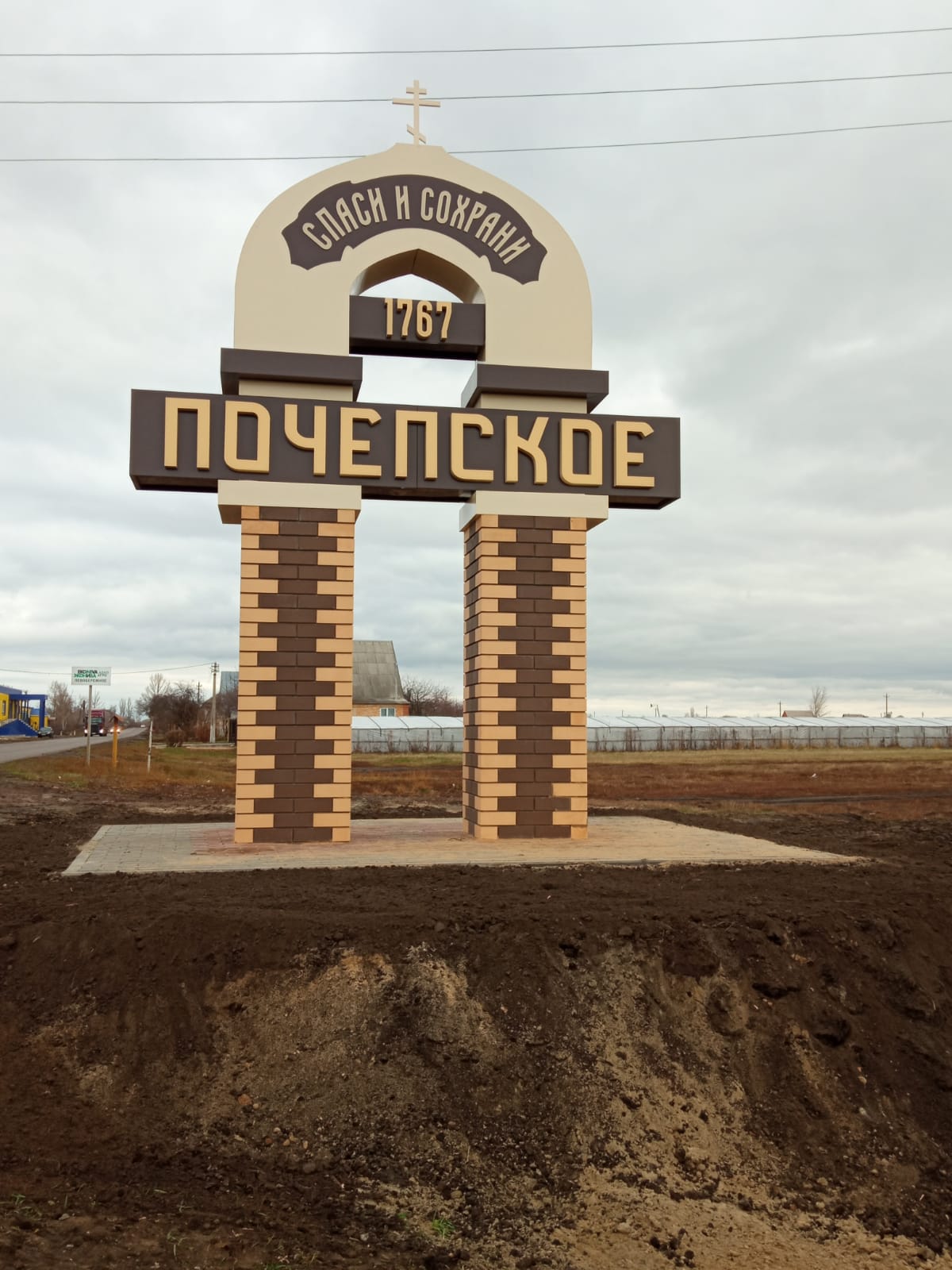 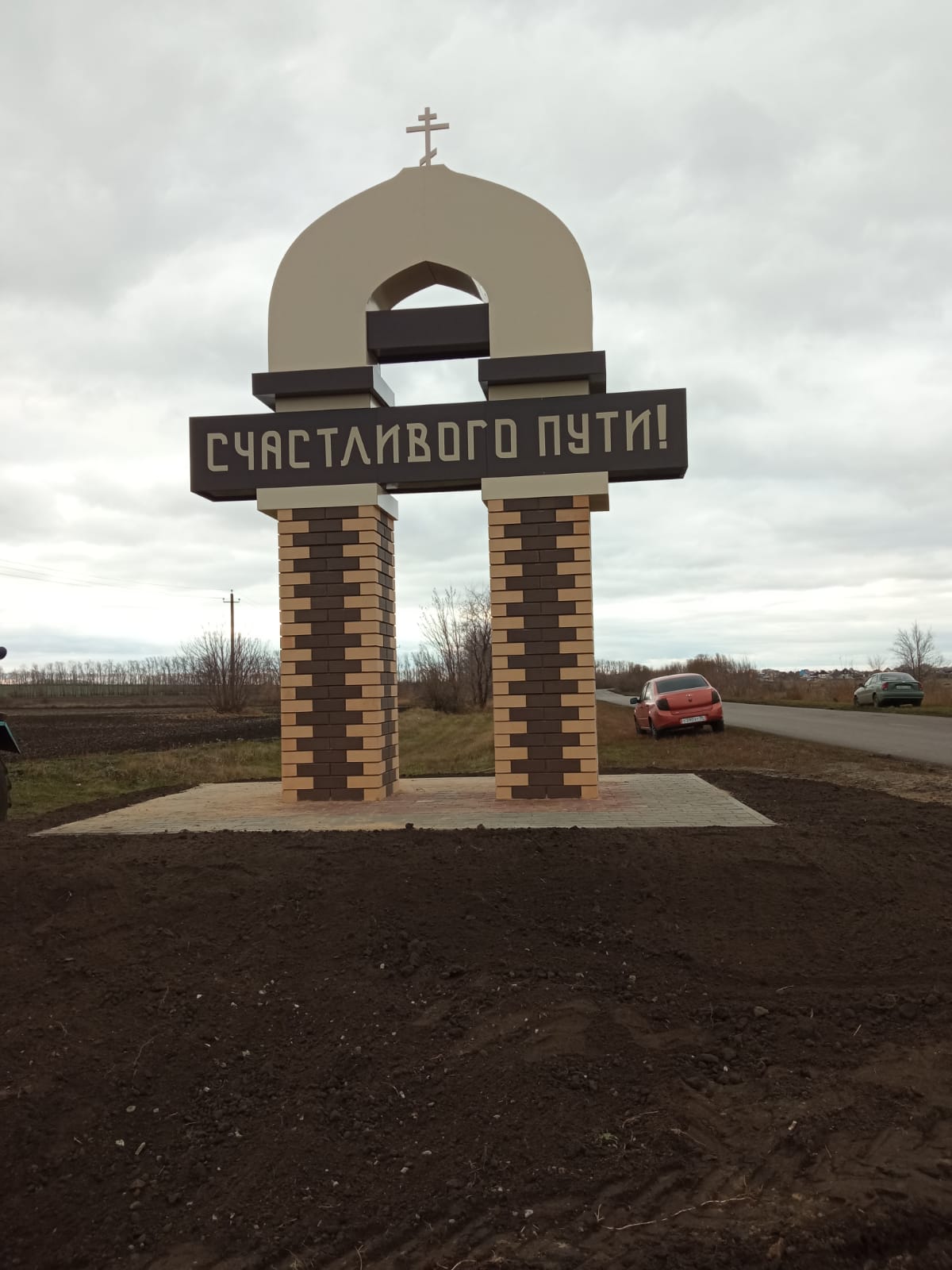 Название мероприятияЗапланированные срокиФактические срокиПланирование почвыиюнь 2021 годаиюнь 2021 годаУстройство основания фундамента под стелуиюнь 2021 годаиюнь 2021 годаЗавоз грунта, пескаиюль 2021 годаиюль 2021 годаПриобретение строительных материаловиюль 2021 годаиюль 2021 годаСтроительство стелыавгуст-сентябрь 2021 годаавгуст-сентябрь 2021 годаОформление стелысентябрь-октябрь 2021 годасентябрь-октябрь 2021 годаУборка строительного мусорасентябрь-октябрь 2021 годасентябрь-октябрь 2021 годаОзеленение: завоз грунта, высадка цветов многолетниковсентябрь-октябрь 2021 годасентябрь-октябрь 2021 года№Статья расходовСобственные (ТОС), руб.Привлеченные (спонсоры), руб.Привлеченные (администрация МО), руб.Грант, руб.1Работа спецтехники (грейдер)31202Приобретение строительных материалов:2.1Арматура 10 44912.2Арматура 12 838,802.3Плита OSB-3 ULTRALAM 11мм 625х1250102702.4Кирпич облицовочный187202.5Цемент (1 мешок-50 кг)43002.6Щебень 61002.7Грунт550650002.8Смесь М 150 цементно-песчаная31002.9Брус деревянный 30*30*200022882.10Композитные материалы 700002.11Вывеска «Буквы объемные с подсветкой» 450062.12Металл и  металлоконструкции450003Монтажные работы:3.1Заливка бетона4750200003.2Изготовление решетки из арматуры50003.3Бурение отверстий в грунте40003.4Кладка кирпича облицовочного183363.5Фрезеровка букв100003.6Монтаж вывески "Буквы объемные с подсветкой"9649ИТОГО:163561242020000246698,8